Publicado en Madrid el 18/07/2018 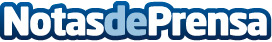 Llega a España el sistema de venta de entradas a festivales basado en el boca a boca que recompensa a los fansCon el programa de embajadores se consiguen premios y experiencias en los festivales que no se pueden pagar con dinero. La comunidad Verve ya cuenta con 14.000 embajadores en más de 20 países que han vendido más de 500.000 entradas a más de 500 eventos. Cientos de Embajadores españoles han conseguido experiencias exclusivas en festivales como el Azkena Rock Festival, BBK, Medusa Beach Festival, entre otros
Datos de contacto:Nuria Rabadán917188509Nota de prensa publicada en: https://www.notasdeprensa.es/llega-a-espana-el-sistema-de-venta-de-entradas Categorias: Nacional Música Marketing Entretenimiento Emprendedores E-Commerce Software Consumo Premios http://www.notasdeprensa.es